*Horaires indicatifsDimanche 27 octobre 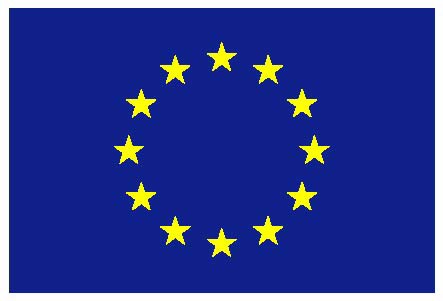 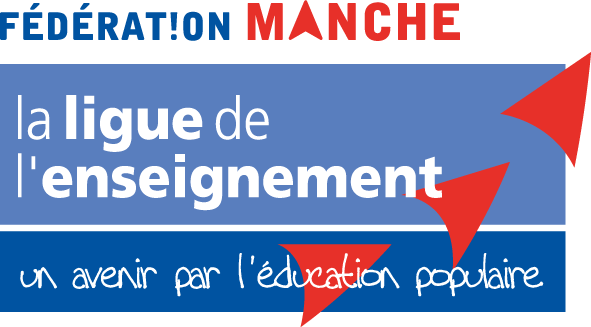 Arrivée des participantsAccueil Repas sur le centreEchange à partir d’un mur d’expression sur les thèmes de l’Europe et de la cultureLundi 28 octobre9h30 Dynamique de groupe Présentation de l’échange et du centrePrise en compte des attentes collectives et individuellesRègles de vieAspects administratifsRepas sur le centre12h151/8 Ateliers graff et journal 14h/18h30Préparation de la production artistique « Les Libérations vécues dans différents pays d’Europe » qui sera réalisée tout au long de l’échange : objectifs, outils, méthodes, techniques,…Présentation par chaque pays de leurs travaux préparatoires : témoignages, objets, photos, vidéos, panneaux, poèmes… La «Libération » vécue dans les différents pays (sociale, environnementale et économique d’hier à demain).Eléments qui serviront à construire en partie le graff et le journal.Initiation à la technique du graff et à l’informatique.Repas réalisé par les jeunes de Roumanie  Soirée interculturelle RoumanieMardi 29 octobre1/3 Ateliers découvertes 8h45/130h30Visite guidée bilingue du Mémorial de Caen Expositions permanentes :Tâches d’opinions (conflits, droits de l’Homme, censures…)Reconquêtes et Libérations (Epurations)Les sociétés face à la guerre (la vie des populations civiles sous l’occupation)Repas sur le centre ou panier repas sur place2/8 Ateliers graff et journal 14h/16hConstitution des groupes de travail mixtesmultinationaux :Ressenti choix sur l’expressionInitiation à la technique du graffRecherche et choix pour créer le graffConception du journal (format informatique)Repas sur le centre. Produits de la mer 19hPrésentation du Youth pass et du P.E.J.ASerge ROCHEFORT20h30/22hMardi 29 octobre1/3 Ateliers découvertes 8h45/130h30Visite guidée bilingue du Mémorial de Caen Expositions permanentes :Tâches d’opinions (conflits, droits de l’Homme, censures…)Reconquêtes et Libérations (Epurations)Les sociétés face à la guerre (la vie des populations civiles sous l’occupation)Repas sur le centre ou panier repas sur place1/4 Ateliers témoignages 16h30/18hPréparation des questions qui seront posées à Monsieur DUVAL qui a vécu la Libération en NormandieDébut de préparation du questionnaire à destination de la population locale.En 2013, quelle est l’image, la représentation d’une « Libération » dans l’esprit des gens. Qu’en reste t-il aujourd’hui ?Repas sur le centre. Produits de la mer 19hPrésentation du Youth pass et du P.E.J.ASerge ROCHEFORT20h30/22hMardi 29 octobre1/3 Ateliers découvertes 8h45/130h30Visite guidée bilingue du Mémorial de Caen Expositions permanentes :Tâches d’opinions (conflits, droits de l’Homme, censures…)Reconquêtes et Libérations (Epurations)Les sociétés face à la guerre (la vie des populations civiles sous l’occupation)Repas sur le centre ou panier repas sur placeTemps d’évaluation orale/ groupes répartis par pays18h30/19hRepas sur le centre. Produits de la mer 19hPrésentation du Youth pass et du P.E.J.ASerge ROCHEFORT20h30/22hMatin  9h00 12h00*Midi 12h00  14h00*Après Midi 14h00 18h00*Repas  19h00 20h00*SoiréeMercredi 30 octobre2/3 Ateliers découvertes 10hDurée : 3h00. Mt St Michel.Traversée commentée de la baie du Mont Saint Michel avec un guide.8hPique nique + visite libre + prise de vues du Mont Saint Michel.15h1/4 Outils de communication 18h/19hAteliers  sur les outils de communication : conception d’affiches, flyers, page facebook, dossier de presse  Repas réalisé par les jeunes d’Italie Soirée interculturelle Italie Jeudi 31 octobre3/8 Ateliers graff et journal 9h/11hSuite du travail des groupes mixtes multinationaux :Choix sur l’expression du graffInitiation à la technique du graffConception du journalRepas sur le centre 2/4 Ateliers témoignages 14hRencontre avec Monsieur DUVAL Ses souvenirs, images, son vécu pendant et après…Repas au centreTemps collectif d’évaluation orale avec l’ensemble des participants et accompagnateursJeudi 31 octobreRencontre avec la municipalité de Clinchamps sur Orne et ses habitants11h/12hRepas sur le centre 2/4 Ateliers témoignages 14hRencontre avec Monsieur DUVAL Ses souvenirs, images, son vécu pendant et après…Repas au centreTravail sur le Youth PassJeudi 31 octobreRencontre avec la municipalité de Clinchamps sur Orne et ses habitants11h/12hRepas sur le centre Temps d’évaluation orale/ groupe réparti par pays 18h/18h30Repas au centreTravail sur le Youth PassVendredi 1 novembre3/4 Ateliers témoignages 9h/10hSuite et fin de préparation du questionnaire destiné à la population localeRepas sur le centre4/8 Ateliers graff et journal 14h/18hDébut de réalisation du graff selon les expressions et représentations choisies Travail sur la production du journal A partir des éléments apportés par chaque pays et suite aux activités précédentes.Repas réalisé par les jeunes de Grèce Soirée interculturelle Grèce Vendredi 1 novembre2/4 Outils de communication 10h30/12hAteliers de finalisation des outils de communication (suite).Repas sur le centre4/8 Ateliers graff et journal 14h/18hDébut de réalisation du graff selon les expressions et représentations choisies Travail sur la production du journal A partir des éléments apportés par chaque pays et suite aux activités précédentes.Repas réalisé par les jeunes de Grèce Soirée interculturelle Grèce Samedi 2 novembre5/8 Ateliers graff et journal 9h/11h30Travail sur la réalisation du graff et du journal par groupe multinationaux suite aux activités précédentes.Repas sur le centre12h3/3 Ateliers découvertes 13h/18hCircuit guidé bilingue des plages du débarquement Omaha BeachCimetière Américain de Colleville sur MerCimetière militaire Allemand de la Cambe Arromanches Repas au centreTravail sur le Youth passSamedi 2 novembre5/8 Ateliers graff et journal 9h/11h30Travail sur la réalisation du graff et du journal par groupe multinationaux suite aux activités précédentes.Repas sur le centre12hTemps d’évaluation orale/ groupe réparti par pays18h30/19hRepas au centreTravail sur le Youth passMatin  9h00 12h00*Midi 12h00  14h00*Après Midi 14h00 18h00*Repas  19h00 20h00*SoiréeDimanche 3 novembre3/4 Ateliers témoignages 9h30/12hQuestionnaire préparé précédemment par les jeunes : en 2013 quelles représentations aujourd’hui de la Libération ?Quels enseignements ?Rencontre par groupe avec la population sur le marché de Caen Panier repasTemps libre CAEN 13h/16hRepas réalisé par les jeunes  de FranceSoirée interculturelle France Dimanche 3 novembre3/4 Ateliers témoignages 9h30/12hQuestionnaire préparé précédemment par les jeunes : en 2013 quelles représentations aujourd’hui de la Libération ?Quels enseignements ?Rencontre par groupe avec la population sur le marché de Caen Panier repas3/4 Outils de communication 17h/18h30Copie sur clé USB du journal et des outils de communication pour chaque paysRepas réalisé par les jeunes  de FranceSoirée interculturelle France Lundi 4 novembre6/8 Ateliers graff et journal 9h/12hTravail sur la réalisation du graff et du journal par groupes multinationaux suite aux activités précédentes.Finalisation du graff et du journal par groupes multinationaux.Repas sur le centre7/8 Ateliers graff et journal 14h/16hFinalisation du graff et du journal par groupes multinationaux.Présentation et analyse collective du graff et du journal proposés.Echanges.Repas sur le centreClôture de l’échangeSoirée finaleLundi 4 novembre6/8 Ateliers graff et journal 9h/12hTravail sur la réalisation du graff et du journal par groupes multinationaux suite aux activités précédentes.Finalisation du graff et du journal par groupes multinationaux.Repas sur le centreTravail sur le Youth Pass 16h/17hRepas sur le centreClôture de l’échangeSoirée finaleLundi 4 novembre6/8 Ateliers graff et journal 9h/12hTravail sur la réalisation du graff et du journal par groupes multinationaux suite aux activités précédentes.Finalisation du graff et du journal par groupes multinationaux.Repas sur le centreBILAN FINAL 1H30 17h30/19hRepas sur le centreClôture de l’échangeSoirée finaleMardi 5 novembre8/8 Ateliers graff et journal 9h/12hPrésentation du graff et du journal « Les Libérations vécues dans différents pays d’Europe d’hier à demain ».Repas sur le centre ou panier repasDéparts des participantsDéparts des participantsDéparts des participantsMardi 5 novembre4/4 Outils de communicationPrésentation des outils de communicationPartenaires locaux, régionaux, presse et des habitants.Repas sur le centre ou panier repasDéparts des participantsDéparts des participantsDéparts des participantsMardi 5 novembreVerre de l’amitié.Repas sur le centre ou panier repasDéparts des participantsDéparts des participantsDéparts des participantsAteliers  graff et journalTravail sur le Youth PassEchanges interculturelsAteliers découvertes Ateliers outils de communicationTemps libreAteliers témoignages 